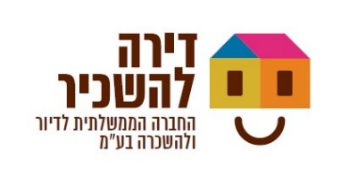 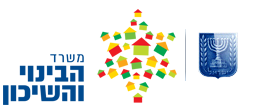 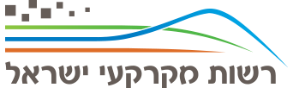 מכרז מקווןדחיית מועדיםהזמנה לקבלת הצעות במכרז פומבי לרכישת זכויות חכירה להקמת מתחם מגורים הכולל 92 יח"ד לבניה רוויה, מתוכן 60 יח"ד למטרת השכרה לטווח ארוך למשך 15 שנה, ו-32 יח"ד למכירה מיידית, ולניהול ולהפעלה של פרויקט דירה להשכיר במתחם מול התבור בנוף הגלילמכרז מספר צפ/48/2024רשות מקרקעי ישראל ומשרד הבינוי והשיכון מודיעים בזאת על דחיית מועדים כמפורט להלן:את חוברת המכרז ניתן להוריד מאתר הרשות החל מתאריך 15/04/2024.המועד האחרון להגשת ההצעות הינו עד לתאריך 03/06/2024 בשעה 12:00 בצהריים  בדיוק.